ҠАРАР                                                                                ПОСТАНОВЛЕНИЕ12 январь 2016 й 		        № 4                            12 января 2016 г.           Об отмене постановления № 19 от 18 февраля 2015 года «Об утверждении договора передачи жилого помещенияв собственность граждан»      Согласно ст.49 Жилищный кодекс Российской Федерации от 29.12.2004 № 188-ФЗ и Уставом сельского поселения Дюртюлинский сельсовет   муниципального района Шаранский район Республики Башкортостан ПОСТАНОВЛЯЮ:      1.Отменить постановление № 19 от 18.02.2015 года «Об утверждении договора передачи жилого помещения в собственность граждан».Глава сельского поселения                                                      Л.Н.ГибатоваБашкортостан РеспубликаһыШаран районымуниципаль районыныңДүртөйлө ауыл СоветыАУЫЛ БИЛӘМӘҺЕ ХАКИМИӘТЕ452642,Дүртөйлө ауылы, Мэктэп урамы, 29-йорт,                   тел.(34769) 2-39-19email: durtss@yandex.ru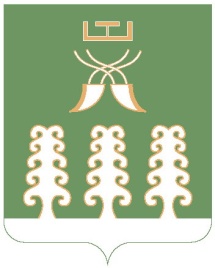                      Республика Башкортостан       Администрация сельского   поселения                      Дюртюлинский сельсовет                      муниципального района                        Шаранский район            452642,с. Дюртюли, ул.Школьная, д.29, тел.(34769) 2-39-19email: durtss@yandex.ru